BMW
Corporate CommunicationsInformacja prasowa
Listopada 2015
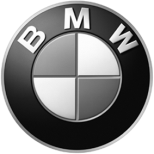 Bezemisyjny transport pieniędzy w BMW i3.BMW i3 z napędem elektrycznym sprawdza się również jako samochód służbowy dla policji, służb ratowniczych, lekarzy pogotowia i straży pożarnej.Monachium. Zrywność, zwrotność, komunikacja sieciowa i przede wszystkim brak lokalnej emisji spalin – dzięki tym cechom BMW i3 z napędem elektrycznym doskonale sprawdza się teraz również jako samochód interwencyjny dla policji, służb ratowniczych, lekarzy pogotowia i straży pożarnej. BMW oferuje pierwszy na świecie samochód klasy premium zaprojektowany od początku pod kątem napędu elektrycznego dysponujący wyposażeniem dodatkowym specjalnie dostosowanym do potrzeb służb interwencyjnych, a tym samym otwierający nowe możliwości zastosowania mobilności elektrycznej w ruchu miejskim. BMW i3 mają już w swojej flocie służby w Bawarii, Mediolanie, Los Angeles i Londynie. Również w Warszawie BMW i3 jeździ jako bezemisyjny transporter pieniędzy.BMW i3 ma konstrukcję zaprojektowaną specjalnie dla modeli elektrycznych i hybrydowych. Jej centralne elementy to kabina pasażerska z tworzywa sztucznego wzmocnionego włóknem węglowym (CFRP) oraz aluminiowe podwozie, w którym umieszczone są wszystkie komponenty układu napędowego i jezdnego. Taka konstrukcja zapewnia w tym około czterometrowym, pięciodrzwiowym aucie nie tylko przestronne i wszechstronne wnętrze, ale też niewielką średnicę zawracania oraz zwinność i bezpieczne właściwości jezdne. Również podwyższona pozycja siedzenia i doskonała widoczność dookoła tworzą idealne warunki dla eksploatacji w ruchu miejskim. Silnik elektryczny o mocy 125 kW/170 KM przyspiesza standardowe BMW i3 od 0 do 100 km/h w 7,2 s (zużycie paliwa w cyklu mieszanym: 0,0 l/100 km; zużycie energii w cyklu mieszanym: 12,9 kWh/100 km; emisja CO2: 0 g/km). Wysokonapięciowy akumulator litowo-jonowy umożliwia w codziennej eksploatacji zasięg do 160 km.W specyficznym wyposażeniu BMW i3 wykorzystano ponad 50-letnie doświadczenie firmy BMW w zakresie budowy samochodów interwencyjnych. BMW jest tym samym jedynym producentem samochodów, który oferuje w wielu modelach wyposażenie już fabrycznie dostosowane do określonych wymogów samochodów interwencyjnych dla policji, służb ratowniczych i straży pożarnej. W zależności od zastosowania samochody dostarczane są z odpowiednim ofoliowaniem i belką sygnałową. Sygnały specjalne, przednie i tylne lampy stroboskopowe oraz głośniki tubowe zapewniają odpowiednio wczesne ostrzeganie innych uczestników ruchu przed BMW i3 będącym w trakcie interwencji. Zakres wyposażenia obejmuje także cyfrową łączność radiową.Oprócz tego wbudowana na stałe karta SIM umożliwia w BMW i3 korzystanie z inteligentnych technologii komunikacyjnych ułatwiających pracę ekipy interwencyjnej. System ConnectedRescue bazujący na BMW Connected Drive oferuje opcjonalnie możliwość transmisji od dyspozytora do samochodu wszystkich istotnych informacji – m.in. adresu, przyczyny interwencji i osoby kontaktowej – w sposób przejrzysty, łatwy w obsłudze i odczycie. Przekazane współrzędne celu lub adresy mogą służyć bezpośrednio do prowadzenia do celu przez system nawigacyjny – ręczne wprowadzanie celu nie jest wtedy konieczne. Eliminuje to ewentualne błędy w przekazie. Kierowca może natychmiast w pełni skoncentrować się na ruchu drogowym, a zespół przygotować się do interwencji. Zwiększa to bezpieczeństwo personelu ratowniczego oraz jego wydajność.BMW i3 znajduje również niecodzienne zastosowania: najnowszym przykładem może być Idea Bank w Polsce wykorzystujący BMW i3 w Warszawie do świadczenia niecodziennych usług w branży finansowej. Właściciele sklepów mogą za pośrednictwem aplikacji wezwać BMW i3 stosowane przez bank jako transporter pieniędzy, aby wygodnie wpłacić swój dzienny utarg bezpośrednio przed drzwiami sklepu.Więcej informacji o samochodach interwencyjnych BMW można znaleźć w internecie na stronie  www.bmw-behoerden.deO samochodach interwencyjnych BMW:Już od ponad 50 lat BMW tworzy wspólnie z instytucjami w kraju i za granicą nowoczesne samochody interwencyjne. Są one dostosowane do obowiązujących na danym terenie przepisów i rozporządzeń, oferują maksymalne bezpieczeństwo, opłacalność oraz innowacyjną technikę. Przygotowania do specyficznego wyposażenia dodatkowego uwzględniane są już na etapie projektowania samochodu, a produkcja odbywa się równolegle do analogicznych samochodów seryjnych. ConnectedRescue oferowane będzie na początku w Niemczech.  www.connectedrescue.deO BMW i:BMW i to marka BMW Group, która łączy wizjonerskie koncepcje mobilności i samochodów, nowoczesną stylistykę oraz nową definicję pojęcia premium opartą mocno na idei zrównoważonego rozwoju. BMW i reprezentują na świecie samochody BMW i3 (miejski samochód elektryczny) oraz BMW i8 (samochód sportowy przyszłości o zużyciu paliwa małego samochodu) oraz wiele usług mobilnościowych związanych z mobilnością elektryczną i skomunikowaną.W przypadku pytań prosimy o kontakt z:Katarzyna Gospodarek, Corporate Communications ManagerTel.: +48 728 873 932, e-mail: katarzyna.gospodarek@bmw.plBMW GroupBMW Group, w której portfolio znajdują się marki BMW, MINI oraz Rolls-Royce, jest światowym liderem wśród producentów samochodów i motocykli segmentu premium. Oferuje również usługi finansowe, a także z zakresu mobilności. Firma posiada 30 zakładów produkcyjnych i montażowych w 14 państwach oraz ogólnoświatową sieć sprzedaży w ponad 140 krajach. W 2014 roku BMW Group sprzedała na całym świecie ok. 2,118 mln samochodów oraz 123 000 motocykli. W 2013 r. jej zysk przed opodatkowaniem wyniósł 7,91 mld euro przy dochodach 76,06 mld euro (dane za rok finansowy). Na dzień 31 grudnia 2013 r. globalne zatrudnienie sięgało 110 351 pracowników.Źródłem sukcesu BMW Group jest długofalowe planowanie oraz działanie w sposób odpowiedzialny. Ważną częścią strategii firmy jest zrównoważony rozwój w aspekcie społecznym i ochrony środowiska w całym łańcuchu dostaw, pełna odpowiedzialność za produkt oraz  zobowiązania na rzecz oszczędzania zasobów. Polityka ta stanowi integralną część strategii rozwoju przedsiębiorstwa.www.bmwgroup.com Facebook: http://www.facebook.com/BMW.PolskaTwitter: http://twitter.com/BMWGroupYouTube: http://www.youtube.com/BMWGroupviewGoogle+: http://googleplus.bmwgroup.com